Точка удаленного контроляТР-706ЕСФК.465322.706.ТОПаспорт, техническое описание иинструкция по эксплуатацииКраткое техническое описаниеТочка удаленного контроля ТР-706 предназначена для удаленной записи (логгирования) радиопрограмм на встроенный носитель.  Настоящее техническое описание и инструкция по эксплуатации предназначены для технического персонала, работающего с блоком ТР-706.НазначениеТР-706 обеспечивает:ввод кодированных звуковых сигналов по Ethernet кабелю от приемников ТР-705;многоканальную запись кодированных звуковых сигналов на внутренний накопитель (до 12 стереопрограмм);питание приемников ТР-705 посредством протокола PoweroverEthernet (PoE);удаленную настройку частот радиостанций для приемников        ТР-705.Доступ к записанному материалу и настройкам производится удаленно по сети Ethernet.К точке удаленного контроля ТР-706 подключается до трех приемников ТР-705. Сигнал от приемников ТР-705 передается по Ethernet кабелю. Устройство ТР-706 снабжено инжектором питания по Ethernet, поэтому подключение приемников TP-705 может производиться без блоков питания.Рис.1.  Схема подключения точки удаленного контроля ТР-706 Технические характеристики Комплект поставкиКонструкцияТочка удаленного контроля  ТР-706 представляет собой малошумное оборудование в RACK - корпусе высотой 1U для размещения в телекоммуникационной стойке.На лицевой панели расположена  кнопка включения/выключения питания и индикатор готовности. 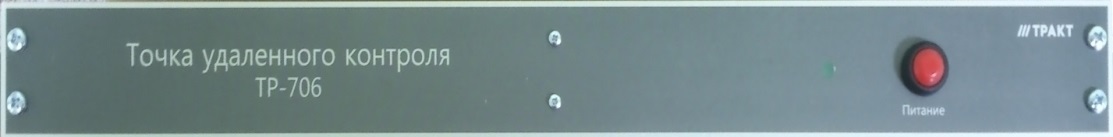 Рис.2. Внешний вид лицевой панели блока ТР-706На тыльной стороне расположены разъем для подключения кабеля питания 220В, разъемы PoE для подключения до 3-х устройств ТР-705, разъем LAN для подключения к локальнойсети.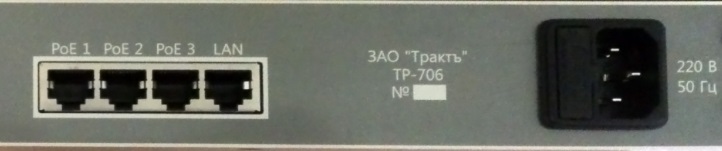 Рис.3. Вид на блок ТР-706 со стороны подключения разъемов.Эксплуатация        2.1.  Меры предосторожностиНе закрывайте вентиляционные отверстия сверху.Устройство должно устанавливаться в хорошо вентилируемом помещении. Не устанавливайте устройство в помещениях с повышенной влажностью или запылённостью. Не допускайте попадания влаги внутрь.Для предотвращения перегрева комплектующих, не устанавливайте устройство вблизи источников тепла: радиаторов, обогревателей и прочих выделяющих тепло приборов. Данное устройство не должно подвергаться ударам и сильной вибрации.          2.2.     ВключениеК разъемам PoE на тыльной стороне устройства подключите четырехканальные FM-приемники ТР-705. Для подключения используйте Ethernet кабель категории CAT-5e необходимой длины.Для подключения устройства ТР-706 к локальной сети используйте только разъем LAN. Внимание! Подключение стороннего оборудования к разъемам PoE может вызвать его повреждение.Подключите кабель питания. Устройство включается при подаче напряжения. Индикатор готовности  загорится зеленым. Устройство готово к работе.Кнопка Питание включает и выключает устройство. При этом подача питания  на разъемах PoE не прекращается.2.3. Транспортировка и хранение  Устройство транспортируется в упаковке изготовителя.Устройство необходимо оберегать от ударов, попадания на него пыли и влаги.               III. ГАРАНТИИ ИЗГОТОВИТЕЛЯ	3.1. Предприятие-изготовитель гарантирует работоспособность Устройства  ТР-706 при соблюдении пользователями условий эксплуатации, транспортировки и хранения.3.2. Гарантийный срок эксплуатации – 12 месяцев со дня передачи изделия потребителю.3.3. В случае нарушения  условий и правил эксплуатации в течение гарантийного срока потребитель лишается права на бесплатный гарантийный ремонт.IV. СВИДЕТЕЛЬСТВО О ПРИЕМКЕУстройство  ТР-706 номер ________________изготовлен в соответствии с действующей технической документацией ЕСФК.465322.706 СБ и признан годным для эксплуатации.				Дата выпуска ______________________				Подпись лиц, ответственных за приемкуСетевой разъем RJ45 10M / 100M Ethernet portРазъемPoE3хRJ45Емкость внутреннего накопителя500 ГбНапряжения питания 220В, 50 ГцГабариты483x248x42 мм№Наименование и типКол-воКол-во1Точка удаленного контроля ТР-706Точка удаленного контроля ТР-70612Сетевой кабельСетевой кабель13Паспорт, техническое описание и инструкция по эксплуатацииПаспорт, техническое описание и инструкция по эксплуатации1